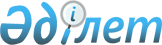 Мүгедектер қатарындағы кемтар балаларды жеке оқыту жоспары бойынша үйде оқытуға жұмсаған шығындарды өтеу туралы
					
			Күшін жойған
			
			
		
					Қарағанды облысы Приозерск қалалық мәслихатының 2014 жылғы 25 маусымдағы XXХIV сессиясының № 34/239 шешімі. Қарағанды облысының Әділет департаментінде 2014 жылғы 11 шілдеде № 2680 болып тіркелді. Күші жойылды - Қарағанды облысы Приозерск қалалық мәслихатының 2023 жылғы 8 маусымдағы № 5/38 шешімімен
      Ескерту. Күші жойылды - Қарағанды облысы Приозерск қалалық мәслихатының 08.06.2023 № 5/38 (алғашқы ресми жарияланған күнінен кейін күнтізбелік он күн өткен соң қолданысқа енгізіледі) шешімімен.
      Қазақстан Республикасының 2005 жылғы 13 сәуірдегі "Қазақстан Республикасында мүгедектерді әлеуметтік қорғау туралы", 2002 жылғы 11 шілдедегі "Кемтар балаларды әлеуметтік және медициналық-педагогикалық түзеу арқылы қолдау туралы", 2001 жылғы 23 қаңтардағы "Қазақстан Республикасындағы жергілікті мемлекеттік басқару және өзін-өзі басқару туралы" Заңдарына сәйкес қалалық мәслихат ШЕШІМ ЕТТІ:
      1. Мүгедектер қатарындағы кемтар балаларды жеке оқыту жоспары бойынша үйде оқытуға жұмсаған шығындар мүгедектер қатарындағы кемтар әр балаға тоқсан сайын төрт айлық есептік көрсеткіш мөлшерінде өтелсін.
      2. Келесі тәртіп айқындалсын:
      1) үйде оқытуға жұмсаған шығындарды өтеу (толықтай мемлекет қамтамасыз ететін мүгедек балалар және оларға қатысты ата-аналары ата-ана құқығынан айырылған мүгедек балалардан басқа) мүгедектер қатарындағы кемтар балалардың ата-анасының біреуіне және басқа заңды өкілдеріне отбасы кірісіне тәуелсіз беріледі;
      2) шығындарды өтеу өтініш білдірген айдан бастап "Қарағанды облысының білім басқармасы" мемлекеттік мекемесінің жанындағы ведомствоаралық психологиялық-медициналық-педагогикалық кеңестің қорытындысында белгіленген мерзім аяқталғанға дейін беріледі;
      3) шығындарды өтеу қаржыландырудың түсуіне байланысты өткен айға жүргізіледі. Шығындарды өтеу тоқтатуға әкеп соққан жағдайлар бар болғанда (мүгедектер қатарындағы кемтар баланың 18 жасқа толуы, қайтыс болуы, мүгедектікті алып тастау), төлемдер сәйкес жағдайлар туындағаннан кейінгі айдан бастап тоқтатылады.
      3. Осы шешімнің орындалуын бақылау қалалық мәслихаттың әлеуметтік–мәдени даму және халықты әлеуметтік қорғау жөніндегі тұрақты комиссиясына жүктелсін.
      Ескерту. 3-тармақ жаңа редакцияда - Қарағанды облысы Приозерск қалалық мәслихатының 23.12.2014 N 39/281 (алғашқы ресми жарияланған күннен кейін күнтізбелік он күн өткен соң қолданысқа енгізіледі) шешімімен.


      4. Осы шешім алғашқы ресми жарияланған күнінен кейін күнтізбелік он күн өткен соң қолданысқа енгізіледі.
					© 2012. Қазақстан Республикасы Әділет министрлігінің «Қазақстан Республикасының Заңнама және құқықтық ақпарат институты» ШЖҚ РМК
				
Сессия төрағасы
Ж. Әбдімүтәліпов
Маслихат хатшысы
Б. Сәрсембеков